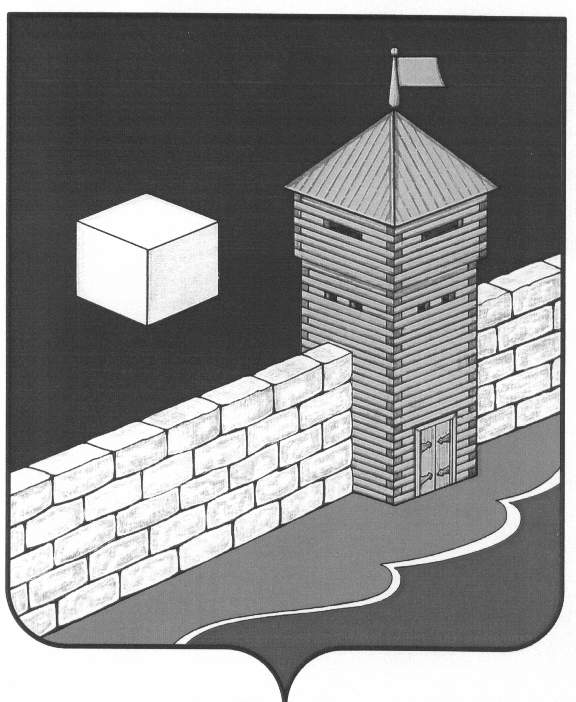 Совет   депутатов  Еманжелинского   сельского   поселенияшестого созываР Е Ш Е Н И Е  456574, с. Еманжелинка, ул. Лесная  д. 2а 29 сентября 2021 г.                                                                                         № 96Об установке искусственных дорожных  неровностей и устройстве пешеходных переходов в с.Еманжелинка по адресным ориентирам:ул.Заречная д.23а, ул.Заречная д.20, ул.Заречная д.61Рассмотрев обращение жителей улицы Заречная в с.Еманжелинка об установке искусственных дорожных неровностей и устройстве пешеходных переходов в целях безопасности дорожного движения, в соответствии с Уставом Еманжелинского сельского поселенияСовет депутатов Еманжелинского сельского поселенияр е ш а е т:1.Установить искусственные дорожные неровности в с.Еманжелинка по адресным ориентирам: ул.Заречная д.20, ул.Заречная д. 23 а, ул.Заречная д.61;2. Администрации Еманжелинского сельского поселения организовать работы по устройству пешеходных переходов по адресным ориентирам: ул.Заречная д.20, ул.Заречная д. 23 а, ул.Заречная д.61;3. Администрации Еманжелинского сельского поселения внести соответствующие изменения в «Проект организации дорожного движения на автомобильных дорогах местного значения в населенных пунктах, расположенных на   территории Еманжелинского сельского поселения Еткульского района Челябинской области»;4. Настоящее решение подлежит официальному опубликованию в «Вестнике Еманжелинского сельского поселения», обнародованию в сетевом издании «Муниципальные правовые акты администрации Еткульского муниципального района» (htpp://мпа-еткуль рф/ регистрация в качестве сетевого издания: Эл № ФС 77-76917 от01.10.2019г.);5. Настоящее решение вступает в силу после его официального опубликования (обнародования) в соответствии с действующим законодательством;6.Контроль исполнения настоящего решения возложить на постоянную комиссию по отраслям производства, жилищно-коммунальному хозяйству и социальной  политике (председатель Вшивцев П.А.).Председатель Совета депутатовЕманжелинского сельского поселения                                                     С.В. Загорская